Warszawa, 18 lipca 2022 r.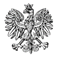 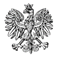 WPS-II.431.3.42.2022.IKPaniTeresa Skoczekpodmiot prowadzący placówkępn. Domy „Matuzalem”reprezentowana przez Prokurenta Panią Karolinę SkoczekZALECENIA POKONTROLNE	Na podstawie art. 126, art. 126a oraz art. 127 ust. 1 w związku z art. 22 pkt 10 ustawy z dnia 12 marca 2004 r. o pomocy społecznej (Dz. U. z 2021 r. poz. 2268 z późn. zm.), zwanej dalej „ustawą”, oraz rozporządzenia Ministra Rodziny i Polityki Społecznej z dnia 9 grudnia 2020 r. w sprawie nadzoru i kontroli w pomocy społecznej (Dz. U. z 2020 r. poz. 2285), inspektorzy Wydziału Polityki Społecznej Mazowieckiego Urzędu Wojewódzkiego 
w Warszawie przeprowadzili 6 lipca 2022 r. kontrolę doraźną w placówce zapewniającej całodobową opiekę, pod nazwą Domy „Matuzalem” w Zalesiu Górnym, przy 
ul. Białej Brzozy 2. Kontrola odbyła się w związku z pismem Ministra Rodziny i Polityki Społecznej Nr DPS-I.4133.9.2022.AM z 29 czerwca 2022 r. w sprawie przeprowadzenia dodatkowego postępowania wyjaśniającego. Zakres postępowania kontrolnego obejmował ustalenie stanu faktycznego dotyczącego funkcjonowania placówki zapewniającej całodobową opiekę osobom niepełnosprawnym, przewlekle chorym lub osobom podeszłym wieku, realizacji usług opiekuńczych świadczonych przez placówkę, przestrzegania praw mieszkańców, struktury zatrudnienia.
	W dniu kontroli w budynku w Zalesiu Górnym, przy ul. Białej Brzozy 2 mieszkało 20 mieszkanek w podeszłym wieku, niepełnosprawnych, przewlekle chorych. Mieszkanki miały zapewnione całodobowe usługi opiekuńcze i bytowe świadczone przez pracujący personel.
	Na podstawie przeprowadzonej kontroli stwierdzono, że charakter działalności prowadzonej pod nazwą Domy „Matuzalem” w Zalesiu Górnym przy ul. Białej Brzozy 2 jednoznacznie wskazuje, że jest to placówka zapewniająca całodobową opiekę osobom niepełnosprawnym, przewlekle chorym lub osobom w podeszłym wieku. Placówka zapewniała osobom w niej przebywającym między innymi: wyżywienie, indywidualne miejsca do spania oraz przechowywania rzeczy osobistych, pomoc w dostępie do usług medycznych.
	Zgodnie z art. 67 ust. 1 ustawy, działalność gospodarcza w zakresie prowadzenia placówki zapewniającej całodobową opiekę osobom niepełnosprawnym, przewlekle chorym lub osobom w podeszłym wieku może być prowadzona po uzyskaniu zezwolenia wojewody. 
	Podmiot prowadzący placówkę nie ma zezwolenia Wojewody Mazowieckiego na prowadzenie działalności gospodarczej w zakresie prowadzenia placówki zapewniającej całodobową opiekę, o którym mowa w art. 67 ust.1 ustawy. 
	z up. WOJEWODY MAZOWIECKIEGOKinga JuraZastępca Dyrektora							          Wydziału Polityki SpołecznejOtrzymują:
1. Pani Karolina Skoczek
ul. Warszawska 49
05-047 Hipolitów
2. aa
